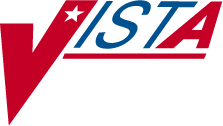 CONTROLLED SUBSTANCES (CS)NURSE’S USER MANUALVersion 3.0March 1997(Revised May 2013)Department of Veterans Affairs Product Development Revision History	The table below lists changes made since the initial release of this manual. Use the Change Pages document to update an existing manual or use the entire updated manual.(This page included for two-sided copying.)Master Vault,Satellite Vault, andNarcotic Locations.NAOU Inventory Group	An NAOU Inventory Group is defined by pharmacy torepresent the Narcotic Areas of Use which are inventoried together as a group. By grouping the commonly inventoried NAOUs under an easy to remember group name, the elements of the inventory are established, and do not have to be redefined every time an inventory is scheduled.Narcotic Location	An NAOU set up for the nursing wards, pharmacy IV room, or a pharmacy working stock area.Order Entry Banner	Provides a free text field as a site parameter to appear uponNursing CS Order Entry. When the user accesses the following 3 options, the free text field will be displayed:Nursing Order EntryPharmacy Order Entry from NursingInfusion Order EntryOrder Status	A processing status is attached to each Controlled Substances request order. The following are valid:REQUESTED—NOT ORDEREDRequests created by batch processing but not yet approved.ORDERED—NOT PROCESSEDOrdered by nursing but not processed by pharmacy.PROCESSED—NOT DISPENSED Processed (filled) by pharmacy but not yet dispensed.FILLED—NOT DELIVERED Dispensed and verified by pharmacy but not delivered to the requesting NAOU.DELIVERED—ACTIVELY ON NAOU Drug stored on the NAOU.COMPLETED—GREEN SHEET READY FORPICKUP Nursing has flagged the Green Sheet ready for pharmacy pickup.COMPLETED—GREEN SHEET PICKED UP GreenSheet returned to pharmacy but not yet reviewed.COMPLETED—REVIEWED Pharmacy has reviewed the Green Sheet .COMPLETED—PENDING PROBLEMRESOLUTION Pharmacy has reviewed the Green Sheet and a problem existsCANCELLED Order cancelled.TRANSFERRED TO ANOTHER NAOU Order anddrug transferred to another NAOU.UNDER REVIEW BY INSPECTOR Order and drug pulled from NAOU by CS Inspector for review.LOGGED BY TRAKKER All drug doses from this order have been logged out to patients using the TRAKKER. (Not currently used in Version 2.0.)PSD ERROR	This key should be allocated to pharmacy supervisors responsible for maintaining the narcotic vault. This key controls access to reports listing various error and exception conditions generated when entries are filed from the barcode TRAKKER. Also, the holders of this key will receive electronic mail messages created by using the TRAKKER.PSD NURSE	This key should be allocated to nurses, usually LPNs, who may only receive and administer controlled substances but cannot place the order requests.PSD PARAM	This key should be allocated only to the Inpatient Pharmacy Package Coordinator(s). This lock controls the printing of the Green Sheets and the range of automated dispensing numbers for a dispensing site (vault).PSD TECH	Allocate this key to control substance technicians. This key controls access to the List On-Hand Amounts [PSD ON- HAND TECH], Transfer Drugs between Dispensing Sites Report [PSD PRINT VAULT TRANSFERS TECH], andthe Daily Activity Log (in lieu of VA FORM 10-2320) [PSD DAILY LOG TECH] options on the Technician (CS Pharmacy) Menu [PSD PHARM TECH]PSD TECH ADV	Allocate this key to specific control substance technicianswho perform advance functions. This key controls access to the Receipts Into Pharmacy [PSD RECEIPTS MENU], Dispensing Menu [PSD DISPENSING MENU], Destructions Menu [PSD DESTROY MENU], Manufacturer, Lot #, and Exp. Date - Enter/Edit [PSD MFG/LOT/EXP], Outpatient Rx's [PSD OUTPATIENT], Complete Green Sheet [PSD COMPLETE GS], Destroyed Drugs Report [PSD DEST DRUGS REPORT], DEA Form 41 Destroyed Drugs Report [PSD DESTROY DEA41], Destructions Holding Report [PSD DESTRUCTION HOLDING], Add Existing Green Sheets at Setup [PSD EXISTING GS], Green Sheet Transfer Between NAOUs Report [PSD GS TRANSFER (NAOU) REPORT],Transfer Drugs between Dispensing Sites [PSD TRANSFER VAULT DRUGS] options on the Technician (CS Pharmacy) Menu [PSD PHARM TECH]. The CS technician may perform all functions of the Outpatient Rx’s [PSD OUTPATIENT] option except releasing prescriptions.PSD TRAN	This key should be allocated to the Inpatient Pharmacy Coordinator(s). This key controls the access to the NAOU to NAOU Transfer Stock Entries [PSD TRANSFER NAOU] option. Users can copy stock entries from one NAOU into another NAOU or from an AR/WS AOU into an NAOU.PSDMGR	This key should be allocated to the Inpatient Pharmacy Package Coordinator(s) or his/her designee. This lock controls the editing of CS files for package set up. This key locks the Supervisor’s Menu options [PSD MGR].PSDRPH	This key authorizes pharmacists to verify and dispense controlled substance prescription(s). The PSDRPH security key should be given to registered pharmacists working on controlled substances to honor Drug Enforcement Administration (DEA) regulations, and should not be given to non-pharmacists except in cases where the package coordinator (ADPAC) is not a registered pharmacist.PSJ PHARM TECH	This key should be allocated to pharmacy technicianshandling narcotic orders.PSJ RNURSE	This key should be allocated to nurses who request narcotic orders, receive, and administer controlled substances on the wards.PSJ RPHARM	This key should be given to pharmacists dispensing and receiving narcotic orders.Satellite Vault	An NAOU set up as a secondary dispensing site.Stock Drug	A drug (from the DRUG file) stored in an NAOU.Stock Level	The quantity of a drug stocked in a specific NAOU.VistA	Veterans Health Information Systems and Technology ArchitectureWard (for Drug)	The name of the ward or wards that will use this particular drug. It is important to accurately answer this prompt because this is the link between the Unit Dose package and the Controlled Substances package. The Unit Dose package looks at this field to know if the drug is a Controlled Substances stocked drug.IndexAActivity Report, 4BBalance Adjustments - NAOU, 23 barcode labels, 5CCheck on Priority Orders, 12Completing a Green Sheet - Ready for Pickup, 15 CS Order Entry For Ward, 9DDelayed Sign Out Dose for Patient, 22 Delivered-Actively on NAOU, 15 Delivered-Perpetual Inventory, 15EElectronic Signature, 1, 20 E-mail, iExpiration Date Report, 26FFilled not Delivered, 15GGreen Sheet History, 15HHelp Online, 19IInfusion or PCA Syringe Order Entry For Patient, 10 Initialize NAOU Drug Balance, 22Mmultiple orders, 9NNarcotic Count - Shift Report, 18 Not Given, Return to Stock, 7IndexNursing Supervisor Menu, 21OOne-Time Request, 9 Order Entry Banner, 33, 10Orders Filled Not Delivered, 12 Orientation, 1PPatient ID List Print, 5, 21Patient/Location Inquiry, 23Pending CS Orders Report for an NAOU, 12PSD ERROR, 34PSD NURSE, 34PSD PARAM, 34PSD TECH, 34PSD TECH ADV, 35PSD TRAN, 35PSDMGR, 35PSDRPH, 35PSJ PHARM TECH, 35PSJ RNURSE, 36PSJ RPHARM, 36RReady for Pick Up, 15Receipt of Controlled Substance from Pharmacy, 15, 17 Receipt of Controlled Substances from Pharmacy, 12 Receive Green Sheet & Drug from another NAOU, 16 Receive GS for PCA/Infusion Signed Out to Patient, 16 Record Defective Dose, 8Record Delayed Wastage, 6Report of Balance of drugs on NAOU, 18 Reprint Transfer Between NAOUs, 16SScheduled Delivery, 9Sign Out Doses for Patients, 3Steps to Prepare a Ward (NAOU) for use of a Radio Frequency Device, 27TTransfer Green Sheet and Drug to another NAOU, 15 Transfer Green Sheet Menu, 15Transfer GS for PCA/Infusion Signed Out to Patient, 16 Transferred Green Sheets - Pending NAOU Receipt, 16IndexUUnscheduled Order Report, 23 Unscheduled Pick Up, 9VVerify Count, 13WWard (NAOU) Drug History, 17Index< This page intentionally left blank>DateRevised PagesPatch NumberDescription05/2013iii, 35-36,37-39PSD*3*76Updated Glossary with description of patch’s new security key PSDRPHUpdated IndexREDACTED04/2011iii, 35-36PSD*3*71Clarified description of PSD TECH ADV key. Corrected option name in PSD TRAN entry.REDACTED05/201034, 35, 38PSD*3*69Added description of patch’s new security key PSD TECH ADV, and PSD TECH key.Added PSD TECH ADV and PSD TECH keys to IndexREDACTED08/08AllPSD*3*64New menu options added to the Transfer Green Sheet Menu. Reformatted to conform to national standards.REDACTED